Fiche de présence U6/U7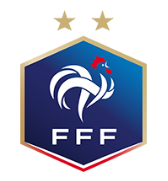 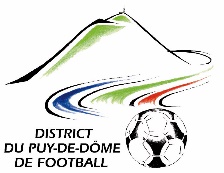 Saison 2020/2021DateLieu du plateauCLUBNOM - PrénomN° de licenceU62015U72014U82013U6 F2015U7 F2014U8 F2013U9 F2012